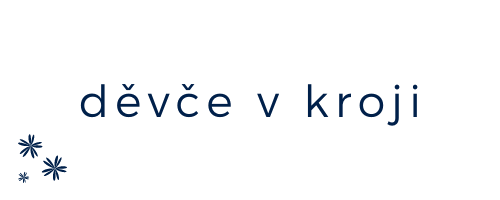 www.devcevkroji.comFormulář pro odstoupení od smlouvy(vyplňte tento formulář a odešlete jej zpět pouze v případě, že chcete odstoupit od smlouvy. Formulář je třeba vytisknout, podepsat, a zaslat naskenovaný na níže uvedenou e-mailovou adresu, případně jej vložit do zásilky s vráceným zbožím.)AdresátDěvče v kroji,Lucie Dvořáčkoválucie@devcevkroji.comInternetový obchod: www.devcevkroji.comSpolečnost: Děvče v krojiSe sídlem: Ludmilina 1051/33, 709 00 OstravaIČ: 10800930E-mailová adresa: devcevkroji@gmail.comTelefon: +420705923672_________________________________________________________________________Oznamuji, že tímto odstupuji od smlouvy o nákupu zboží ………………………………………..Datum obdržení: ……………………………….Finanční prostředky za objednání a za doručení byly odeslány dobírkou / převodem / hotově a budou navráceny zpět převodem / hotově.Zde uvádím číslo účtu k zaslání navrácené částky: ……………………………………………….Jméno a příjmení spotřebitele: ……………………………………………………………………....Adresa spotřebitele: …………………………………………………………………………………..E-mail: …………………………………………………Telefon: ………………………………………………..V ……………………………………….. Dne …………………………………………..……………………………………………………podpis spotřebitele